Ставки по льготным микрозаймам для бизнеса в Красноярском крае остаются на прежнем уровнеНесмотря на рост ключевой ставки Центробанка, максимальные ставки по льготным микрозаймам для предпринимателей и самозанятых остаются на прежнем уровне – 8,5% годовых. Такое решение приняли в Микрофинансовой организации, которая функционирует на базе регионального центра «Мой бизнес». В этом году в центре в рамках программ поддержки бизнеса уже выдано более 300 займов на сумму около 640 млн рублей. Например, изготовитель baby-буков из Красноярска масштабировала производство именно с помощью займа от центра «Мой бизнес», и сменила статус самозанятой на ИП. Выпускать авторские baby-буки красноярка Ольга Трусевич решила в декретном отпуске, когда сама приобрела альбом для своей дочери. Тогда ей показалось, что это отличное хобби, которое со временем сможет приносить доход. В начале 2022 года Ольга получила статус самозанятой и заключила соцконтракт. На полученные средства закупила материалы: картон, бумагу, декор и т.д. После начала СВО начались перебои с поставками, но Ольга переориентировалась под новые реалии и ушла на маркетплейс, что привело к росту заказов. Как отмечает предпринимательница, самым важным и правильным решением стало получение займа в 400 тыс руб. «К концу 2022-го года я поняла, что мне нужен рост. И вот рост мне дал заём в центре «Мой бизнес». Раньше я печатала альбомы самостоятельно на своих принтерах, а с помощью займа смогла начать сотрудничество с типографией, что помогло «закрыть» растущий спрос и дало дополнительный рост продаж. Позже я поняла, что не справляюсь одна, открыла ИП и трудоустроила 5 человек», – комментирует Ольга.Останавливаться Ольга не собирается – в планах открыть офлайн-продажи в магазинах Красноярска, а позже выйти на рынок СНГ.«Льготные займы для бизнеса остаются одной из самых востребованных мер поддержки, которые оказываются нашим центром в рамках нацпроекта «Малое и среднее предпринимательство». Задача инфраструктуры поддержки бизнеса сделать льготные услуги максимально доступными в нашем регионе. Сегодня заявку на получение микрозайма можно оформить не только по номеру нашего центра 8-800-234-0-124, но и онлайн на платформе МСП.РФ, что очень удобно, в том числе для предпринимателей в территориях, которые пока не охвачены офлайн-представительствами центра», –комментирует исполняющий обязанности руководителя центра «Мой бизнес» Красноярского края Александр Звездов.   Добавим, платформа МСП.РФ предоставляет предпринимателям, самозанятым и тем, кто только планирует открыть свое дело, универсальный доступ к мерам господдержки и онлайн-сервисам для бизнеса. На платформе можно не только подать заявку на микрозаём или записаться на обучение, но и получить персональный подбор (скоринг) льготных услуг и мер поддержки. Платформа, как и центры «Мой бизнес», работает по нацпроекту «Малое и среднее предпринимательство», которое инициировал Президент Путин и курирует первый вице-премьер Андрей Белоусов. Дополнительная информация для СМИ: +7 (391) 205-44-32 (доб. 043), пресс-служба центра «Мой бизнес»; +7 (391) 222-55-03, пресс-служба агентства развития малого и среднего предпринимательства Красноярского края.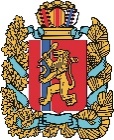 АГЕНТСТВО РАЗВИТИЯ МАЛОГО И СРЕДНЕГО ПРЕДПРИНИМАТЕЛЬСТВАКРАСНОЯРСКОГО КРАЯ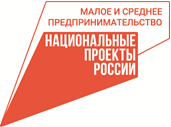 